Modificación al Plan de Promoción (Publicado el 11 de abril de 2016)11.  Cronograma referencial del proceso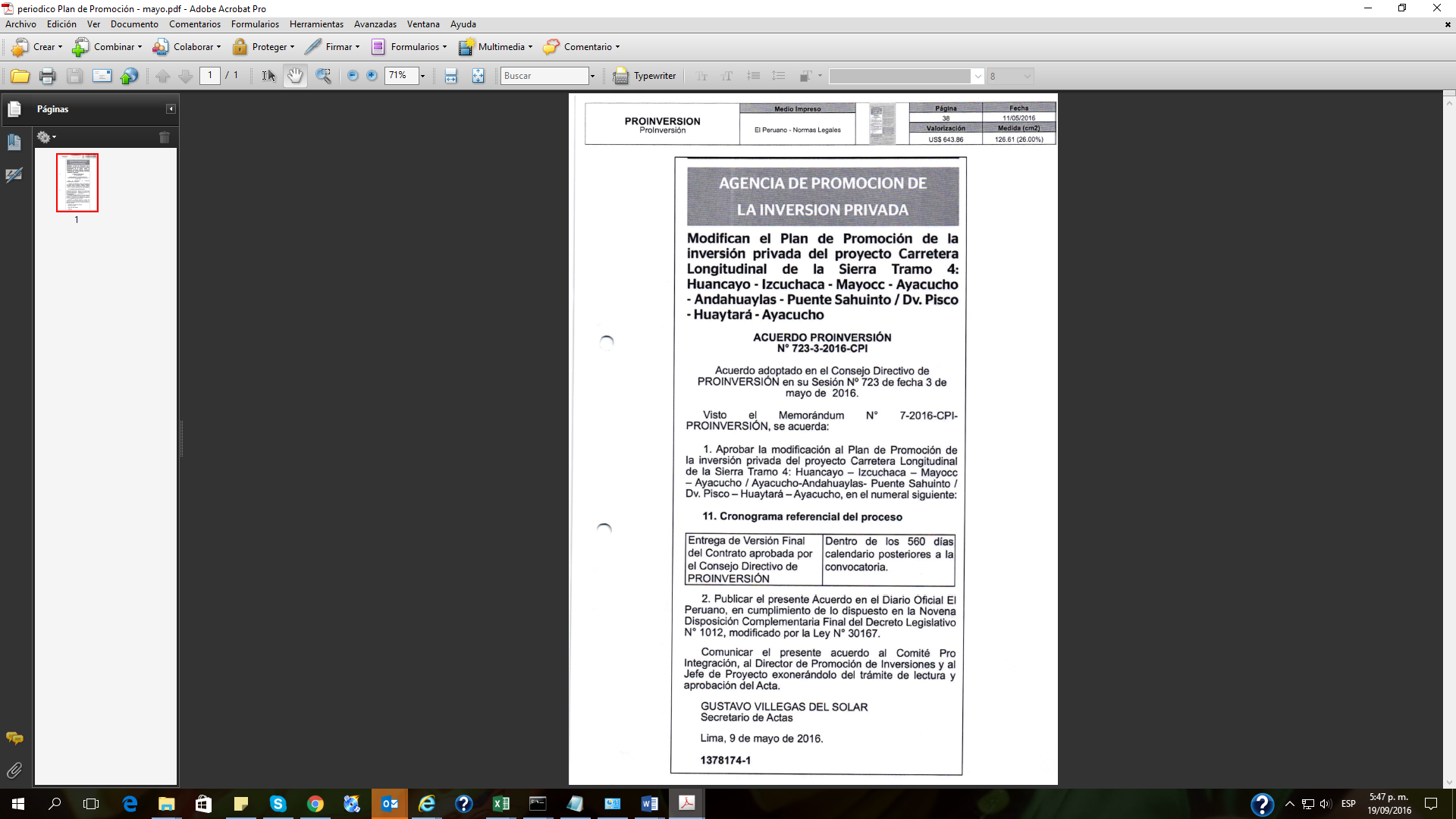 